Information – Qualité de l’eau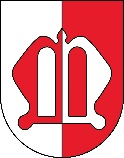 Qualité de l’eau potable en 2023 – Commune de Missy, réseau de distribution.
Conformément à l’article 5 de l’Ordonnance fédérale sur l’eau potable et l’eau des installations de baignade et de douche accessibles au public (OPBD, RS 817.022.11) et en qualité de distributeur d’eau, nous sommes tenus d’informer les consommateurs au moins une fois par année au sujet de la qualité de l’eau potable.Provenance
L’eau alimentant le réseau communal provient en totalité de l’association régionale ABV.TraitementL’eau distribuée n’est pas traitée par le distributeur communal.Contrôles sanitairesLe suivi de la qualité de l’eau potable distribuée comporte deux prélèvements par année effectués par notre fontainier.Bactériologie
Aucun dépassement des valeurs maximales n’a été observé concernant les analyses microbiologiques. 
Paramètres physico-chimiques Le distributeur surveille dans le cadre de son autocontrôle l’évolution de divers paramètres. Aucun d’eux ne dépassent les limites autorisées pour cette campagne de mesures.En l’état actuel de la législation, aucun micropolluants ne dépasse la norme. Le réseau étant alimenté en totalité par l’association régionale, vous trouver le rapport concernant les micropolluants sur le site internet de cette dernière. Le plus récent étant celui de mars 2023.Dureté totale : 13°f, soit une eau douce
		na : non analysé	valeur transmise par le producteur (ABV)
Remarques : Ces valeurs sont des moyennes des résultats de l’année.Vous trouvez les rapports d’analyses de l’association régionale sur leur site :www.a-b-v.ch/technique/qualite-de-leau
Informations utiles En cas de questions supplémentaires, nous nous tenons à votre disposition au 026 667 20 55.En cas de problèmes, fuites ou accidents, vous pouvez vous adresser à l’administration communale ou, en dehors des heures de bureau, au municipal responsable, au 077 440 40 48.Missy le 1.1.2024Température moyenne11.5 °CpH7.6Calcium42 mg/lChlorures12.5 mg/lMagnésium6 mg/lNitrates4.3 mg/lSodium6 mg/lSulfates11.5 mg/lAluminium*1 µg/lArsenic*0.3 µg/l